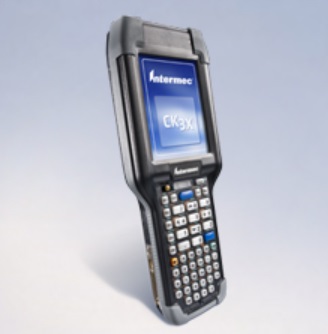 CK3X数据采集器品牌：intermec厂商：intermec型号：CK3X（EX25/EA30扫描头）特点功能特性 部署环境 - 仓库/配送中心、零售商店 坚固性 - 4英尺（1.2米）掉落，IP54 扫描 - 二维扫描引擎 射频模块 - 802.11 b/g/n] 电池 - 3.7V, 2000毫安时 处理器 - 256MB RAM, 512MB Flash 产品概述 通过非凡的速度和耐用性把工 作人员绩效提升到新的高度。  在当今快速发展、竞争激烈的商业环境中，众所周知，客户希望每一次订单交付都能够及时准确、毫发无损。因此实施经济有效的工作流程和技术来提高员工和工作流程绩效对您获得经营成功来说至关重要。  CK3X凭借已经获得的一系列成功、简单的部署方式和快速收回投资的能 力，使您能够按自己的时间表快速实现这些目标。CK3X将CK3型产品上广受欢迎的人机工程学设计进行延伸，不仅吸取了它的优点，而且还做出了进一步的改进，使您能够让自己的员工准确高效地完成工作。  CK3X可以通过选配集成的二维区域扫描引擎进行标准距离扫描，或使用远近自适应扫描引擎满足远/近距离扫描。 这些扫描引擎可以提供无可匹敌的一维和二维条码扫描性能，并且特别适于读取质量不佳或受损的条码。CK3X支持全向扫描，具有非常高的运动容差能力，使工作人员能够获得准确的扫描效果，并快速开始下一个任务。  CK3X采用了高适应性设计，配备了802.11 a/b/g/n和Bluetooth® 射频模块， 还可以选配RFID读写器。作为一款 Vocollect Voice就绪设备，您可以快速获得语音指令工作流程能够提供的各种公认的优势，或者把它与传统的条码数据采集功能结合使用，而所有这些功能都只需这一部设备即可实现。  CK3X坚固无比，可以有效避免停工。它可以承受多次从1.5米（5英尺）高度掉落到混凝土地面上（在整个工作温度范围 上），并可以提供行业领先的电池续航性能，能够支持设备在整个班次期间持续使用，而不用再停下来更换电池或者给电池充电。而且最棒的是，它没有同级别传统坚固式设备那种笨重的外形。 从其它计算机过渡到CK3X非常简单，只需使用设备配置工具即可，比如我们突破性的设备预配置工具CloneNGo，它可以轻松地从单一的主设备把设备设置"克隆"到CK3X上，而且设备数量没有限制。CK3X配备了最新的Microsoft® Windows Embedded Handheld操作系统，符合HTML5等多种最新的行业标准，这意味着它可以兼容数量众多的软件应用程序——从仓库管理系统到我们的PartnerNet合作伙伴计划中的独立服务提供商（ISV）群体开发的其它任务关键型软件，都能良好兼容。 它可以向后兼容传统的应用程序，而 选配的Intermec Client Pack还包括了终端仿真和锁定式浏览器，它们可以简化迁移工作。而且CK3X还与现有的CK3附件兼容，因此您可以升级到这项最新技术，而不需要额外投资购买充电器、充电座、扫描手柄等。 快用CK3X把您的企业绩效提高到新水平吧。作为易腾迈久经验证的企业业务解决方案的组成部分，CK3X 扩展了您的数据采集应用备选方案，同时还可以减轻IT人员的工作负担 – 使您获得真正的竞争优势。 基本参数 工作环境： 防跌落：1.5米高度的混凝土地面 防静电：+/- 15 kV空气放电, +/- 8 kV 直流放电 湿度： 95% 无冷凝 工作温度：-10°C to +50°C (+14°F to +122°F) 充电温度： +5°C to +35°C (+41°F to +95°F) 储存温度： -20°C to +70°C (-4°F to +158°F) 工业等级：IP54, category 1 键盘 两种布局的键盘均采用激光蚀刻的硬质键帽，及背光自动控制。 内存 Flash ROM :1GB（可通过micro-SD卡扩充至32GB） RAM Memory : 256MB RAM 处理器 Texas Instruments 1GHz multi-engine processor architecture 操作系统 Microsoft Windows Embedded Handheld built on Windows 6.5.3 technology with Intermec HTML5 Browser (available via download) 采集器规格 长度： 21.6 cm (8.53 in) 宽度： 8.3 cm (3.29 in) 厚度： 3.6 cm (1.42 in) 重量 : 499 g (17.6 oz) with 5100毫安电池 电池类型 加强型厚电池 5100毫安时 扫描性能 EA30高性能扫描头：可扫描条码密度达到4mils的一维码及6.6mils的二维码 EX25远距离扫描头：最远可扫描15.2m处的条形码 通讯方式 有线： 全速USB 2.0 无线：  Wireless LAN: IEEE®802.11 b/g/n WLAN Security: WiFi Certified for WPA and WPA2 Authentication: 802.1x Cisco Compatibility: CCXv4 Encryption: WEP (64 or 128 bit), AES, TKIP